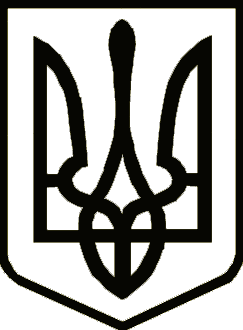 Україна	                  СРІБНЯНСЬКА СЕЛИЩНА РАДАРОЗПОРЯДЖЕННЯПро скликання засідання виконавчого комітету Срібнянської селищної радиВідповідно до статті 53 та пункту 20, частини 4 статті 42 Закону України «Про місцеве самоврядування в Україні», зобов'язую:Скликати засідання виконавчого комітету Срібнянської селищної ради 01 червня 2022 року о 14-00 годині в залі засідань селищної ради.На розгляд засідання виконавчого комітету винести наступні питання:Про внесення змін до рішення виконавчого комітету селищної ради від 24.03.2022 № 44 «Про утворення штабу з питань надання населенню гуманітарної допомоги».Про погодження надання відпустки директору комунальної  установи «Трудовий архів» Срібнянської селищної ради Надії ПЕТРЕНКО. Про розгляд звернень громадян.Селищний голова						      Олена ПАНЧЕНКО31 травня2022 року    смт Срібне			      №52